Jahresbericht CHARGE Syndrom e.V. 2023Grundkurs „Das CHARGE-Syndrom“ 17. – 19. März 2023Landhotel Seerose, Langenzenn-Horbach In einer kleinen Gruppe trafen sich Familien, die neu mit der Diagnose CHARGE-Syndrom konfrontiert wurden. Unter der Leitung der Vorsitzenden des Vereins konnten sie ihre Ängste, Sorgen und Fragen formulieren und erhielten umfassende Informationen über das CHARGE-Syndrom. Teilnehmende Familien: 	4Kalkulierte Kosten:		7.016,80 €Tatsächliche Kosten:		7.089,17 €Förderung:			4.320,00 € Aktion Mensch 				500,00 € Sparkasse Emskirchen***CHARGE-Jugendwochenende „Next Generation“ 28. – 30. April 2023 Jugendherberge Lauterbach/HessenEine neue Gruppe von Jugendlichen mit CHARGE-Syndrom, die nun das Teenageralter erreicht hat, wurdeeingeladen, um ein Wochenende mit Aktivprogramm und viel Austausch untereinander zu verbringen. Die sozialeInteraktion in der Gruppe und Gesprächsangebote verbunden mit körperlicher Herausforderung im Niedrigseilgartenund Bogenschießen sollte das Selbstbewusstsein stärken.Teilnehmer: 			9 Betroffene mit CHARGE-Syndrom + Betreuer + DolmetscherKalkulierte Kosten:		11.486,80 € Tatsächliche Kosten: 		13.641,96 € Förderung:			2.500 € allgemeine Förderung Barrierefreiheit - Aktion Mensch				Pauschalförderung***CHARGE-Erwachsenenwochenende 21. – 23. Juli 2023Jugendherberge MünsterErwachsene mit CHARGE-Syndrom haben sich auf einem eigenen Projektwochenende in Münster getroffen. Für die Gruppe wurden Gesprächskreise, ein Aktivprogramm in Münster sowie das Schnuppern in den Beruf der Hotelfachfrau/des Hotelfachmannes angeboten. Der Austausch untereinander stand im Vordergrund sowie der angeleitete Austausch zum Thema Ausbildung und Beruf. Teilnehmer: 			12 Betroffene mit CHARGE-Syndrom + Betreuer + DolmetscherKalkulierte Kosten:		10.610,00 € Tatsächliche Kosten: 		8.429,10 € Förderung:			2.500 € allgemeine Förderung Barrierefreiheit - Aktion Mensch				Pauschalförderung***CHARGE-Befundordner – Überarbeitung 2023Der CHARGE-Befundordner, der seit vielen Jahren den neuen Mitgliedsfamilien kostenfrei zur Verfügung gestellt wird, wurde überarbeitet und auf den neusten Stand gebracht. Der Ordner wurde in Teilbereichen modifiziert und so zum Beispiel mit QR-Codes ausgestattet, neue Merkblätter erstellt oder ein CHARGE-Notfallpass konzipiert. Insgesamt wurden 50 Ordner erstellt, die in den nächsten Jahren ausgegeben werden können.    Kalkulierte Kosten:		2.260,00 € Tatsächliche Kosten: 		2.281,50 € Förderung:			Barmer – Projektförderung von 2.034,00 €	17. CHARGE-Konferenz 16. – 18. Juni 2023Jugendherberge Lauterbach/HessenMit der jährlichen CHARGE-Konferenz erhalten Familien umfangreiche Informationen hinsichtlich Gesundheit, medizinischer Neuigkeiten, Therapiemöglichkeiten, sozialer Entwicklung, Kommunikation usw. Vorträge zu Tai Chi, dem Thema „Widerspruch oder Klage“, Resilienz, sowie Kommunikation und Gebärden standen auf dem Programm, ebenso Open-Space-Gesprächskreise zu Themen wie Transition, Ernährung und Resilienz. Ein attraktives Rahmenprogramm für Kinder und Jugendliche und auch als fester Bestandteil ein Vortrag von Jugendlichen mit CHARGE-Syndrom, die über ihr Leben berichteten, rundeten die Veranstaltung ab. Teilnehmer:			ca. 185 TeilnehmerKalkulierte Kosten:		60.250,00 €Tatsächliche Kosten: 		58.918,75 €Förderung:			48.506,50 € Aktion Mensch***Online Gebärdenkurse Januar – Dezember 2023Online per ZoomInsgesamt wurden 3 Kurse angeboten (Grundkurs, Aufbaukurs, Fortgeschrittene). Ziel war das Erlernen und/oderVertiefen von Grundelementen der LBG (Lautsprache begleitende Gebärden) für Familien mit einem Kind mitCHARGE-Syndrom, um den Eltern den Umgang und die Kommunikation mit ihrem Kind zu erleichtern. Für einigeFamilien wurde so ein völlig neuer Kommunikationsweg erschlossen, andere hatten schon Vorkenntnisse und konntendiese vertiefen.Teilnehmer:			10 - 12 Teilnehmer pro KursKalkulierte Kosten:		2.700,00 € Tatsächliche Kosten: 		2.775,00 € Förderung:			DAK – Projektförderung von 720,00 €	***Kurs „Kommunikation und Verhalten bei Kindern mit CHARGE“ 06. – 08. Oktober 2023Landhotel Seerose, Langenzenn-Horbach Eine kleine Gruppe betroffener Eltern nahm an diesem Kurs teil. Die anwesendenKinder zeigten alle starke Verhaltensauffälligkeiten sowie Kommunikationsprobleme, die Familienmitgliedern oderBetreuungspersonen oftmals den Umgang mit ihnen extrem erschweren. Wutausbrüche, Eigen- undFremdaggressionen, sowie Ängste stehen bei allen Familien 24/7 auf der Tagesordnung. Der Workshop baute aufdieser Problematik auf.Teilnehmende Familien: 	5Kalkulierte Kosten:		8.116,00 € Tatsächliche Kosten: 		8.856,15 €Förderung:			DAK – Projektförderung von 7.140,00 €	***Seminar für Mütter „Helfe ich mir – helfe ich dir“ 20. – 22. Oktober 2023Tagungszentrum Kloster Schmerlenbach, HösbachDieser Kurs richtete sich an Mütter mit einem betroffenen Kind mit CHARGE-Syndrom. Gemeinsam Ruhe und Entspannung finden, Entspannungstechniken erlernen, Techniken aktiv anwenden um sich für den anstrengenden Alltag mit ihrem besonderen Kind stärken zu können, das war das Ziel des Wochenendes. Außerdem freuten sich die Teilnehmerinnen auf Gleichgesinnte, die sie verstehen und ohne „besonders“ zu sein. Teilnehmerinnen: 		12Kalkulierte Kosten:		4.477,50 € Tatsächliche Kosten: 		4.200,37 €Förderung:			2.080,00 € Aktion MenschWeitere Aktivitäten im Jahr 2023Beratung (persönlich / telefonisch / Mail / Zoom-Meetings) der Betroffenen bzw. ihrer Familien
Beratungsaufbau speziell für die neuen Mitgliedsfamilien; regelmäßige Folgeberatungen; Unterstützung bei Antragsstellungen, Fortbildungsangebote etc.Beratung auch von pädagogischen und medizinischen Fachkräften (auch Ärzte)
Information der Familien/Mitglieder durch aktuelle Newsletter per E-Mail 
Mitgliederversammlung in Präsenz
Mehrere Online-Vorstandsmeetings / Vorstandssitzung im Oktober 2023Tai Chi – Online Kurse für CHARGE-Betroffene (Jugendliche/Erwachsene) 1 bis 2 Mal monatlichSimulationskurse für Schulen/KonfirmandenFachvortrag zum Thema CHARGE-Syndrom in Hannover am Taubblindenwerk sowie Wissenschaftlicher Beirat im Projekt „Wege in den Beruf“ Online-Gesprächskreise via Zoom mehrere Gruppen alle 6-8 Wochen z.T. mit spezifischen Themen 
(18 werden/18 sein)Pflege des YouTube-Kanals für den CHARGE e.V.Pflege der Homepage, der Sozialen Medien des CHARGE e.V. Übersetzung von 2 Fachtexten aus dem Englischen ins DeutscheHerausgabe von zwei Ausgaben der Mitgliederzeitschrift TROMMELWIRBEL (Frühjahr und Herbst 2023). Herstellung eines CHARGE-Kalenders für 2024 (13 CHARGE-Betroffene 
wirkten hier mit). Geburtstagskarten an alle CHARGE-Betroffenen im Verein geschrieben von einem CHARGE-KindOrganisation von Spendenaktionen (u. a. Verkauf Kalender, CHARGE-Bücher, Weihnachtsmarkt etc.)Teilnahme am Rare Disease Run im Februar 2023
Kooperation mit dem DbI (Deaf blind International) und CHARGE Syndrome Association of Australasia Limited Planung eines CHARGE Syndrom Awareness Days in Kooperation mit der CHARGE-Gruppe in Australien und USA
Schulung zweier Vorstände zum Peer-Berater und Transitions-Coach durch das Kindernetztwerk
Bereitstellung von Leihmaterialien (Vereinsbibliothek, Fördermaterialien)

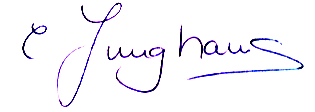 Claudia Junghans1.Vorsitzende / CHARGE Syndrom e.V. / Elternkreis betroffener KinderBorbath 29D - 91448 Emskirchen